     MARWARI COLLEGERANCHI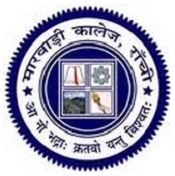   A PROJECT SYNOPSIS                                ON	                HEALTH PREDICATOR                                                 SUBMITED BY                                                                             STUDENT NAME                                                                             EXAMINATION ROLL									DEPARTMENTIt might have happened so many times that you or someone yours need doctors help immediately, but they are not available due to some reason. The   Health Care system is an end user support and online consultation project. Here we propose a system that allows users to get instant guidance on their health issues through an intelligent health care system online. The system is fed with various symptoms and the disease/illness associated with those systems. The system allows user to share their symptoms and issues. It then processes user’s symptoms to check for various illnesses that could be associated with it. Here we use some intelligent data mining techniques to guess the most accurate illness that could be associated with patient’s symptoms. In doctor module when doctor login to the system doctor can view his patient details and the report of that patient. Doctor can view details about the patient search what patient searched for according to their prediction. Doctor can view his personal details. Admin can add new disease details by specifying the type and symptoms of the disease into the database.  Based on the name of the disease and symptom the data mining algorithm works.  Admin can view various disease and symptoms stored in database. This system will provide proper guidance when the user specifies the symptoms of his illness.Software Requirements:-            Client side script		:           JAVA SCRIPTFront-End		           :	HTML, CSSDatabase   		           :	MYSQLServer Side Script	            :            PHPOperating System	           :          INDEPENDENHardware Requirements:-CPU			: 	Minimum 2.0 GHz	RAM			:	512 MB	Hard Disk		:	300 GB	Monitor		:	COLOR (1200*800)	Networking	:	LAN / INTERNET / INTRANEPatient Login: - Patient Login to the system using his ID and Password.Patient Registration: -If Patient is a new user he will enter his personal details and he will user Id and password through which he can login to the system.My Details: - Patient can view his personal details.Disease Prediction: - Patient will specify the symptoms caused due to his illness. System will ask certain question regarding his illness and system predict the disease based on the symptoms specified by the patient and system will also suggest doctors based on the disease. Search Doctor:-Patient can search for doctor by specifying name, address or type.Feedback:-Patient will give feedback this will be reported to the admin.Doctor Login: - Doctor will access the system using his User ID and Password.Patient Details: Doctor can view patient’s personal details.Notification: Doctor will get notification how many people had accessed the system and what all are the diseases predicted by the system.Admin Login: Admin can login to the system using his ID and Password.Add Doctor: Admin can add new doctor details into the database.Add Disease: Admin can add disease details along with symptoms and type.View Doctor: Admin can view various Doctors along with their personal details.View Disease: Admin can view various diseases details stored in database.View Patient: Admin can view various patient details who had accessed the system.View Feedback: Admin can view feedback provided by various users.USER  REGISTRATION:-Column Name			Type				      Constraint	UserID				int				Primary KeyName				varchar				Not  nullAddress			               varchar                                              Not nullMobile				varchar				Not    null, uniqueEmail ID			varchar				Not Null, uniqueSex				varchar				Not nullAge				int				Not nullDISEASE  INFO			Column Name			Type				ConstraintDisease ID				int				Primary keyDisease Name				varchar				Not nullSymptom of disease			varchar				Not nullType of disease			varchar				Not nullDOCTER  INFO:-Column Name			Type				ConstraintDoctor ID				int				Primary KeyDoctorName				Varchar			not nullAddress				Varchar			not nullMobile					Varchar			not nullCategory				varchar				not nullNotification:-Column Name			Type				ConstraintUserId					Varchar			Not NullSymptom List				Varchar			Not nullDisease				varchar				Not nullType 					varchar				Not NullDateTime				date				Not nullFeedback:-Column Name			Type				ConstraintUser ID				int				Not nullFeedback				varchar				Not nullDateTime				date				Not nullDATA  FLOW  DIAGRAM (LEVEL -1)Admin, user, Doctor Can Handle the System   DATA FLOW  DIAGRAM (LEVEL 1)ExitInvalid					Valid                    Checking Login DatabaseER-DIAGRAM:-Advantages:User can search for doctor’s help at any point of time.User can talk about their illness and get instant diagnosis.Doctors get more clients online.Disadvantages:The system is not fully automated; it needs doctors for full diagnosisLIMITATIONThis application has some limitation that there is no full guaranty for a successful prediction, this   is only guide for their emergency.There is no solution for any exceptional disease. Without technologies no one can use it.